The Parish of Gornal and Sedgley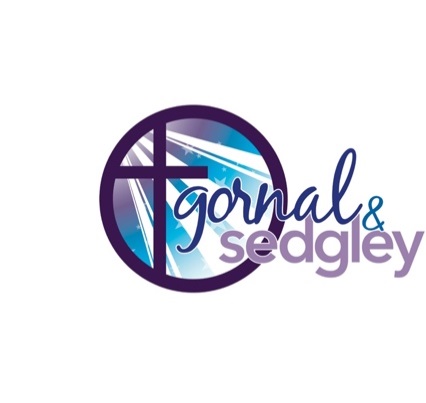 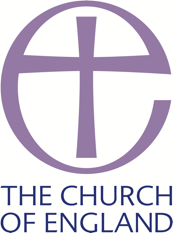 Registered Charity Number 1179471All Saints’ Sedgley, St Andrew the Straits      and St Peter Upper GornalParish Office 01902 540189NOTICE SHEET NOTICE SHEET FOR 30th June 2024The Fifth Sunday after TrinitySHARED WORSHIPSunday 30th June8am Holy Communion All Saints10am St Peters Team Service – 180-year anniversary and patronalWednesday 3rd July 10am Holy Communion St PetersSunday 7th July8am Morning Prayer All Saints9.30am Holy Communion St Andrews11am Holy Communion All Saints6.30pm Evensong All SaintsPARISH PRAYER MEETINGS - Evening prayer meetings will take place the 4th Tuesday of the month.  COFFEE MORNING on Friday please feel free to join us from 10.30am in All Saints church.ZOOM PRAYER MEETING – will take place on Thursday mornings at 9.15am.  This will be revaluated in 3 months' time.FUNERAL – the funeral of the late Neville Lewis Benton will take place at Gornal Wood on Monday 1st July 3.30pm.  Please keep his family in your prayers at this sad time.ASSISTANCE WITH ALTAR FLOWERS -  We are looking for a volunteer to change the Altar Flowers at All Saints about five or six times a year at various times usually in line with the seasons. The Flowers are all artificial and it is a role that usually takes no more than a couple of hours every couple of months. Guidance, support and if required transport will be available and it can be carried out to suit one's diary.  If you are interested in helping to make our Church building remain attractive, please contact one of our Church Wardens Keith Tomlinson or Steve Castle.180 YEARS ANNIVERSARY - Come join us at St Peter's, as we celebrate our 180 years anniversary 10am today, and our patronal service .
This is a team service, and we will be having a bring and share lunch, after the service.  Everyone is welcomeMAGAZINE MONEY – for anyone that delivers the magazines can you now please start collecting the money in and handing to Karen Evans at church or Gail in the parish office, thank youTHE CHILDREN'S SOCIETY BOX COLLECTION 2024 (ALL SAINTS) The total for this year's box collection at All Saints is £970.97 which is more than last year (£853.32). We have lost a few box holders and gained a few so the numbers remain steady. Thank you to all the box holders who continue to support this very worthwhile charity in challenging times.  Also, a very big 'thank you' to Cicely who continues to help me count all those coins.  If anyone would like to have a box, please let me know. Many thanks, Mary ZielonkaTUESDAY MORNING STRETCH & TONE SESSIONS 9:45 AM until 11 o’clock. The sessions are part of a Health and Well-Being programme, and participants are given dietary advice. 
Sessions use light dumbbells to improve arm, and leg strength, combined with abdominal and core exercises. Participants work at their own level, from easy to more advanced, using a combination of stretching and strengthening exercises. The latter part of the session involves a half hour stretch/cool down to improve flexibility. The sessions also include balance and coordination. For more information call Tracey on 07769676325 or email: Bealeyt@btinternet.comBLACK COUNTRY FOODBANK - Thanks from all of us at 'Springs' to all of you who continue to help. Our current shortages are SUGAR, BAKED BEANS, PACKETS OF PASTA IN SAUCE, TOILET ROLLS, TABLETS OF SOAPMOTHERS' UNION AFTERNOON TEA WITH THE SEDGLEY STRUMMERS - On Tuesday 2nd July at 2.30pm, in the Church Hall. Tickets £6 from Liz.PARISH COMMUNICATIONS TEAM - We are looking for a small team, with ideally a representative for each of our churches, to help us be better in how we communicate events and activities within the church community and to those in wider parish community. This will include liaising with our new Web Editor. If you would like to explore being part of the team, please contact Rev Catherine.                             This is the link to the weekly Diocese of Worcester Podcast and sermon: https://www.cofe-worcester.org.uk/your-faith/prayer-worship/sermon-podcasts/sermon-podcasts.php Church of England online resources INCLUDING SUNDAY SERVICES: https://www.churchofengland.org/news-and-media/church-online  SAFEGUARDING - The Parish of Gornal and Sedgley is committed to the safeguarding of children, young people and adults. We follow the House of Bishops guidance. If you or someone you know feels unsafe, please contact the Parish Safeguarding Officer Barbara Baker, Tel 01902 882847, email safeguarding@allsaintssedgley.co.uk or Acting Team Rector Rev Catherine Mitchell Tel 01902 677 897 vicargornalandsedgley@allsaintssedgley.co.uk (other contacts available on our website www.gornalandsedgley.org.uk)MINISTRY TEAM CONTACTS – Revd Catherine Mitchell - 	01902 677897‬ revcatherinemitchell13@gmail.com Canon Jan Humphries	- 07954 314102 - janhumphries@hotmail.co.uk follow us on Facebook – ‘Gornal and Sedgley team Ministry’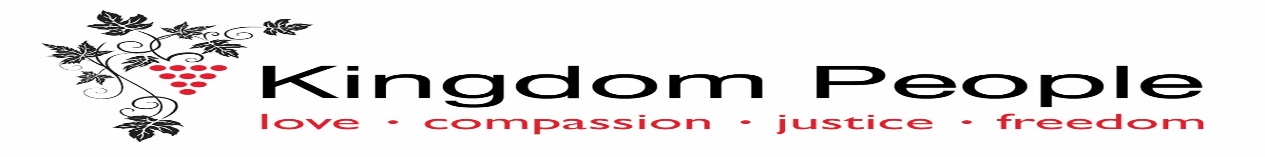 follow us on Twitter - @gornalsedgley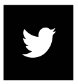 